UPOTREBA TAB-OVA U WORDUPodsjetimo se pojma indents- uvlacenje paragrafa sa lijeve ili desne strane. Postoji: Left indent – uvlaci cio paragraf sa lijeve straneRight indent – uvlaci cio paragraf sa desne straneFirst line indent – uvlaci prvu liniju pasusaHanging indent – uvlaci sve osim prve linije pasusaUvlacenje teksta mozemo izvrsiti na vise nacina:Pomocu paragraph dijalog prozoraKoristeci komandu increase indent i decrease indent, koje mijenjaju indent za vrijednost jednog tabaPomocu rulera
  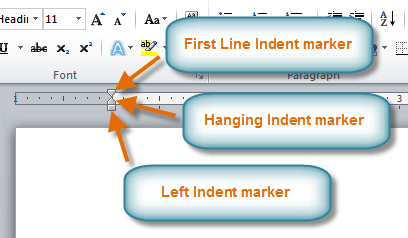 Najbrzi nacin je pomocu upotrebe tastera tab. Pritiskom na tab uvlacimo tekst za vrijednost jednog tab-aKolika je vrijednost jednog taba i kako se podesava??? U dijalog prozoru paragraf pritisnemo dugme tab. Podrazumijevana vrijednost taba je 1,27cm, koja se moze promijeniti.
TAB STOPSAko u tekstu koristimo tab stops, pritiskom na dugme TAB pomijeramo tekst do sledeceg tab stopa. Tab selektor nalazi se iznad vertikalnog rulera, sa lijeve strane. 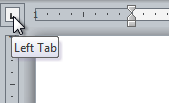 Tipovi tab stops su:Left Tab : Poravnava ulijevo tekst na tab stopu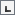 Center Tab : Centrira tekst oko tab stopa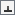 Right Tab : Poravnava udesno tekst oko tab stopa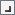 Decimal Tab : Poravnava decimalne brojeve po zarezu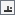 Bar Tab : Crta vertikalnu liniju na dokumentu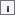 Kako dodati tab stopove: Selektovati pasus ili pasuse kojima želimo dodati tab stop. Ako se ne selektuju, primjenjuje se na tekući pasus - onaj u kome se nalazi kursor i na sve sledeće.Klikati na tab selektor sve dok se ne pojavi onaj koji želimo upotrijebiti.Kliknuti na lokaciju na horizontalnom ruleru gdje želimo da smjestimo ili poravnamo tekstMožemo dodati tab stop-ova koliko želimo Tab stop se uklanja njegovim “odvlacenjem” sa ruleraU dijalog prozoru za podesavanje taba, kod odabranog tab stopa odaberemo i leader i kliknemo na dugme set , onda ce se do tog taba pojaviti linija tackica, isprekidana ili puna linija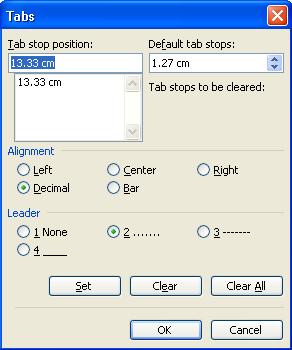 Primjer 1. – red voznje sa vodjicom	Bar	10:30	Budva	11:35	Kotor	15:09Primjer 2. – red voznje sa cijenom	Kolasin	16:50	5.20e	Bijelo Polje	12:25	10.50e	Pljevlja	09:30	12.40ePrimjer 3. – red voznje sa vertikalnom linijom razdvajanja	Ulcinj	20:08	3.60	Bar	06:02	4.00	Herceg Novi	09:36	8.40Vjezba:Napraviti dokument koji ce pretstavljati kratki telefonski imenik (10 stavki) , koji sadrzi imena i brojeve telefona, upotrebljavajuci tab stopove tako da se imena poravnaju po lijevoj a brojevi po desnoj strani. Uraditi to tako da izmedju imena i brojeva budu umetnute tackice ……………………………… ili crtice ------------------ ili puna linija, a ne koristeci tastaturu za unos.
Otkucati cjenovnik proizvoda koji sadrzi ime, kolicinu (cio broj) i cijenu (u decimalnom zapisu). 
Ime treba biti poravnato ulijevo, kolicina centrirana a cijena na desnoj strani, poravnata po decimalnom zarezu